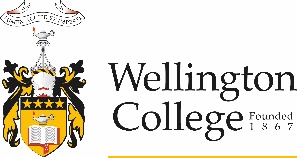 Job Description – Finance Assistant – Accounts ReceivablePlease refer to Clause 3.5 Job descriptions of the Support Staff Collective AgreementEmployment Status: Full Time - 30 hours per week- Term Time Only Purpose of the positionTo maintain student/staff accounts in Kamar Tasks and DutiesGeneral ResponsibilitiesDeclaration:Position TitleFinance Assistant – Accounts Receivable & Stationery ShopReports toBusiness ManagerWorking RelationshipsPrincipal, SLT Staff & Students, Parents & CaregiversKey ResponsibilitiesAppraisal IndicatorsStudent/Other AccountsAccurately process information into Student Management SystemAdministration OfficeAssist Business Manager as required.Banking/SecurityAccurate processing of daily bankingStationery ShopEnsure adequate stationery supplies for staff and top up stationery for studentsStudent/Other AccountsReceipt all monies onto staff/student accounts in a timely & accurate manner (either from bank statements/eftpos or cash.Ensure statements are emailed to all caregivers once each termResolve any queries on student/staff accounts promptlyProvide reports when required for staff for trips, subject fees etcAdd new charges when required & ensure use of the correct account codes.Annually charge all Student Management system student accounts per their timetable for subject fees/donationsDonation receipts emailed out annuallyAdministration Provide back up as & when requiredBanking/SecurityProcess the banking on a daily basis Ensure amounts balance to those processed in student management system and XeroEnter/transfer information into accounting package.Code all receipts on bank statement in KAMAR and Xero including DPS and SportyStationery ShopEnsure adequate stationery for staff and top up stationery supplies for studentsOrder extra stock as required Compile new International student stationery requirements Approved by:Date:Appointee:Date:Reviewed By / Date: